İLGİLİ MAKAMAAşağıda kimlik bilgileri yazılı öğrencimizin …..…... iş günü staj yapma zorunluluğu vardır. Öğrencimizin kurumunuzda/işletmenizde yapacağı …..…... iş günü staj talebinin değerlendirilerek uygun bulunup bulunmadığının bildirilmesini arz/rica eder, göstereceğiniz ilgiye teşekkür ederim.	Dr. Türkay KOTAN               	  Dekan Yardımcısı Belge üzerindeki bilgilerin doğru olduğunu beyan ediyor ve yanlış beyan ya da staj yerine gitmeme veya yarıda bırakma gibi durumlarda sigorta işlemleri nedeni ile doğacak yasal para cezasını ödeyeceğimi taahhüt ediyorum. Staj evrakının hazırlanmasını arz ederim.	Öğrencinin Adı ve Soyadı	: ……………………...…………..………………..	Öğrencinin İmzası	: 										    	             Tarih: ........ / ........ /20........     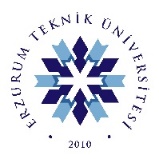 ERZURUM TEKNİK ÜNİVERSİTESİMühendislik ve Mimarlık FakültesiZORUNLU STAJ FORMUÖĞRENCİNİN KİMLİK BİLGİLERİ  (Tüm alanları eksiksiz doldurunuz)ÖĞRENCİNİN KİMLİK BİLGİLERİ  (Tüm alanları eksiksiz doldurunuz)ÖĞRENCİNİN KİMLİK BİLGİLERİ  (Tüm alanları eksiksiz doldurunuz)ÖĞRENCİNİN KİMLİK BİLGİLERİ  (Tüm alanları eksiksiz doldurunuz)ÖĞRENCİNİN KİMLİK BİLGİLERİ  (Tüm alanları eksiksiz doldurunuz)ÖĞRENCİNİN KİMLİK BİLGİLERİ  (Tüm alanları eksiksiz doldurunuz)ÖĞRENCİNİN KİMLİK BİLGİLERİ  (Tüm alanları eksiksiz doldurunuz)ÖĞRENCİNİN KİMLİK BİLGİLERİ  (Tüm alanları eksiksiz doldurunuz)ÖĞRENCİNİN KİMLİK BİLGİLERİ  (Tüm alanları eksiksiz doldurunuz)Adı ve SoyadıTelefon NoTelefon NoÖğrenci NoÖğretim YılıÖğretim YılıBölümü/Programıİkametgâh Adresiİkametgâh AdresiE-posta Adresiİkametgâh Adresiİkametgâh AdresiSTAJ YAPILACAK YERİN STAJ YAPILACAK YERİN STAJ YAPILACAK YERİN STAJ YAPILACAK YERİN STAJ YAPILACAK YERİN STAJ YAPILACAK YERİN STAJ YAPILACAK YERİN STAJ YAPILACAK YERİN STAJ YAPILACAK YERİN Adı / UnvanıTelefon NoTelefon NoAdresiFaks NoFaks NoAdresiE-posta AdresiE-posta AdresiİŞVERENİN /YETKİLİNİN İŞVERENİN /YETKİLİNİN İŞVERENİN /YETKİLİNİN İŞVERENİN /YETKİLİNİN İŞVERENİN /YETKİLİNİN İŞVERENİN /YETKİLİNİN İŞVERENİN /YETKİLİNİN İŞVERENİN /YETKİLİNİN İŞVERENİN /YETKİLİNİN Adı ve SoyadıKurumumuzda/İşletmemizde staj yapması uygundur.
İmza/KaşeKurumumuzda/İşletmemizde staj yapması uygundur.
İmza/KaşeKurumumuzda/İşletmemizde staj yapması uygundur.
İmza/KaşeKurumumuzda/İşletmemizde staj yapması uygundur.
İmza/KaşeKurumumuzda/İşletmemizde staj yapması uygundur.
İmza/KaşeKurumumuzda/İşletmemizde staj yapması uygundur.
İmza/KaşeGörev ve UnvanıKurumumuzda/İşletmemizde staj yapması uygundur.
İmza/KaşeKurumumuzda/İşletmemizde staj yapması uygundur.
İmza/KaşeKurumumuzda/İşletmemizde staj yapması uygundur.
İmza/KaşeKurumumuzda/İşletmemizde staj yapması uygundur.
İmza/KaşeKurumumuzda/İşletmemizde staj yapması uygundur.
İmza/KaşeKurumumuzda/İşletmemizde staj yapması uygundur.
İmza/KaşeE-posta AdresiKurumumuzda/İşletmemizde staj yapması uygundur.
İmza/KaşeKurumumuzda/İşletmemizde staj yapması uygundur.
İmza/KaşeKurumumuzda/İşletmemizde staj yapması uygundur.
İmza/KaşeKurumumuzda/İşletmemizde staj yapması uygundur.
İmza/KaşeKurumumuzda/İşletmemizde staj yapması uygundur.
İmza/KaşeKurumumuzda/İşletmemizde staj yapması uygundur.
İmza/KaşeTarihKurumumuzda/İşletmemizde staj yapması uygundur.
İmza/KaşeKurumumuzda/İşletmemizde staj yapması uygundur.
İmza/KaşeKurumumuzda/İşletmemizde staj yapması uygundur.
İmza/KaşeKurumumuzda/İşletmemizde staj yapması uygundur.
İmza/KaşeKurumumuzda/İşletmemizde staj yapması uygundur.
İmza/KaşeKurumumuzda/İşletmemizde staj yapması uygundur.
İmza/KaşeSTAJINSTAJINSTAJINSTAJINSTAJINSTAJINSTAJINSTAJINSTAJINBaşlama Tarihi........ / ........ /20........Bitiş Tarihi........ / ........ /20................ / ........ /20........Süresi (Gün)Süresi (Gün)ÖĞRENCİNİN NÜFUS KAYIT ve SİGORTA BİLGİLERİÖĞRENCİNİN NÜFUS KAYIT ve SİGORTA BİLGİLERİÖĞRENCİNİN NÜFUS KAYIT ve SİGORTA BİLGİLERİÖĞRENCİNİN NÜFUS KAYIT ve SİGORTA BİLGİLERİÖĞRENCİNİN NÜFUS KAYIT ve SİGORTA BİLGİLERİÖĞRENCİNİN NÜFUS KAYIT ve SİGORTA BİLGİLERİÖĞRENCİNİN NÜFUS KAYIT ve SİGORTA BİLGİLERİÖĞRENCİNİN NÜFUS KAYIT ve SİGORTA BİLGİLERİÖĞRENCİNİN NÜFUS KAYIT ve SİGORTA BİLGİLERİSoyadı Nüfusa Kay. Olduğu İlNüfusa Kay. Olduğu İlSAĞLIK GÜVENCESİSAĞLIK GÜVENCESİSAĞLIK GÜVENCESİSAĞLIK GÜVENCESİAdıİlçeİlçeSAĞLIK GÜVENCESİSAĞLIK GÜVENCESİSAĞLIK GÜVENCESİSAĞLIK GÜVENCESİBaba Adı Mahalle-KöyMahalle-KöySağlık güvencenizle ilgili kutucuğu işaretleyinizSağlık güvencenizle ilgili kutucuğu işaretleyinizSağlık güvencenizle ilgili kutucuğu işaretleyinizSağlık güvencenizle ilgili kutucuğu işaretleyinizAna AdıCilt NoCilt NoSağlık güvencenizle ilgili kutucuğu işaretleyinizSağlık güvencenizle ilgili kutucuğu işaretleyinizSağlık güvencenizle ilgili kutucuğu işaretleyinizSağlık güvencenizle ilgili kutucuğu işaretleyinizDoğum YeriAile Sıra NoAile Sıra NoKENDİSİDoğum TarihiSıra NoSıra NoANNESİ / BABASIT.C. Kimlik NoVerildiği Nüfus DairesiVerildiği Nüfus DairesiYEŞİL KARTN. Cüzdan Seri NoVeriliş NedeniVeriliş NedeniSSK NoVeriliş TarihiVeriliş TarihiSTAJ KOMİSYON BŞK. ONAYISTAJ KOMİSYON BŞK. ONAYIFAKÜLTE ONAYIFAKÜLTE ONAYIFAKÜLTE ONAYIS.K.S. DAİRE BAŞKANI ONAYIS.K.S. DAİRE BAŞKANI ONAYIS.K.S. DAİRE BAŞKANI ONAYIS.K.S. DAİRE BAŞKANI ONAYIKAŞE-İMZAKAŞE-İMZAKAŞE-İMZAKAŞE-İMZAKAŞE-İMZASosyal Güvenlik Kurumu’na staja başlama giriş işlemi yapılmıştır.KAŞE-İMZASosyal Güvenlik Kurumu’na staja başlama giriş işlemi yapılmıştır.KAŞE-İMZASosyal Güvenlik Kurumu’na staja başlama giriş işlemi yapılmıştır.KAŞE-İMZASosyal Güvenlik Kurumu’na staja başlama giriş işlemi yapılmıştır.KAŞE-İMZATarih: ........ / ........ /20........Tarih: ........ / ........ /20........Tarih: …..... / ........ /20........Tarih: …..... / ........ /20........Tarih: …..... / ........ /20........Tarih: ........ / ........ /20........Tarih: ........ / ........ /20........Tarih: ........ / ........ /20........Tarih: ........ / ........ /20........  STAJ UYGULAMA ESASLARIStaja devam zorunludur. Geçerli mazeretler nedeniyle devam edilemeyen günler telafi edilebilir. Telafi edilen günler her bir staj döneminin % 20’sinden fazla olamaz. Stajını mazereti dolayısıyla tamamlayamayacağını mazeretinin başlangıcından itibaren 5 (beş) işgünü içinde birimine bildirmeyen öğrenciler için oluşturdukları kamu zararı nedeni ile disiplin soruşturması açılır.  SGK sistemine öğrenciler için bir ayda iki kez veri girişi yapılamayacağından bir öğrenciye aynı ay içerisinde ikinci kez staj yaptırılamaz.Staj gün hesabı kamu dairelerinde 5 iş günü, özel şirket/firmalarda cumartesi çalışılıyorsa 6 gündür.NOT: 5510 sayılı yasa gereğince öğrencinin iş kazası ve meslek hastalıkları sigorta primlerini ödeme yükümlüsü Erzurum Teknik Üniversitesi Rektörlüğü’dür.